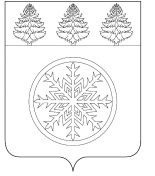 РОССИЙСКАЯ ФЕДЕРАЦИЯИРКУТСКАЯ ОБЛАСТЬД у м аЗиминского городского муниципального образованияРЕШЕНИЕот 23.04.2015				г. Зима				№ 66О внесении изменений в план работыДумы Зиминского городского муниципальногообразования шестого созыва на 1-е полугодие 2015 года	В соответствии со статьей 15 Регламента Думы Зиминского городского муниципального образования, руководствуясь статьей 36 Устава Зиминского городского муниципального образования, Дума Зиминского городского муниципального образованияР Е Ш И Л А:Внести в решение Думы Зиминского городского муниципального образования от 25.12.2014 № 33 «Об утверждении плана работы Думы Зиминского городского муниципального образования на 1-е полугодие 2015 года» (далее – решение) следующие изменения:В приложении «План  работы Думы Зиминского городского муниципального образования VI созыва на 1-е полугодие 2015 года» к решению в  разделе «Дата заседания. Содержание вопроса»:в подразделе «23 апреля»:	- пункт 2 «О внесении изменений в Устав Зиминского городского муниципального образования» исключить;	- нумерацию пунктов 3, 4, 5 изменить соответственно на  2, 3, 4;	1.1.2.  подраздел «28 мая» дополнить пунктом 5 следующего содержания:	2. Опубликовать настоящее решение в средствах массовой информации.	3. Контроль исполнения настоящего решения оставляю за собой.Председатель ДумыЗиминского городскогомуниципального образования						          Г.А. Полынцева5О внесении изменений в Устав Зиминского городского муниципального образованияВ.В. АбуздинС.В. ПотемкинаЛ.Е. Абуздина